COMUNICATO STAMPA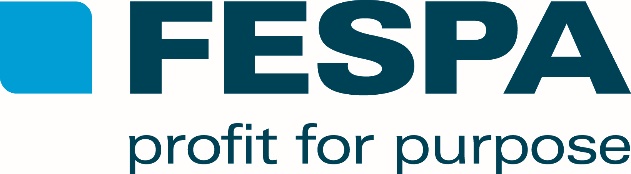 25 maggio 2021FESPA.COM ORA DISPONIBILE IN 36 LINGUELa traduzione automatica garantisce agli stampatori specializzati un accesso globale al contenuto FESPAGrazie a un intenso lavoro di traduzione dei contenuti del sito web principale di FESPA, fespa.com, gli stampatori specializzati di tutto il mondo possono ora accedere al contenuto del sito in tutte le lingue parlate dalle 37 associazioni nazionali.Per rendere il contenuto pubblicato negli ultimi sei mesi più accessibile per la comunità globale di FESPA è stato utilizzato un software di traduzione automatica; l’iniziativa è particolarmente importante in un momento storico in cui l’accesso gratuito alle novità del settore, ai contenuti educativi  e alle guide su best-practice e ripresa economica è fondamentale per molti professionisti della stampa.Neil Felton, CEO di FESPA, ha così commentato: “FESPA è al servizio della comunità globale e, nonostante la volontà di offrire il nostro contenuto principale in inglese, tedesco e spagnolo, in passato ci sarebbe stato economicamente impossibile far tradurre l’intero contenuto in tutte le lingue parlate dai nostri membri. Questo approccio alla traduzione automatica, pur non essendo perfetto, dovrebbe aiutare molti più stampatori a fare un maggior ricorso ai nostri contenuti specializzati, a prescindere dalla loro lingua”.I team di redazione locali delle rispettive associazioni nazionali di FESPA lavoreranno per perfezionare le traduzioni tecniche, migliorandone la precisione e la leggibilità, e i nuovi contenuti saranno immediatamente disponibili in tutte le lingue.Le versioni tradotte del sito sono accessibili tramite il menù a tendina sulla landing page del sito stesso. Oltre all’inglese, al tedesco e allo spagnolo,  troviamo traduzioni in afrikaans, arabo, bengalese, bulgaro, ceco, cinese, coreano, croato, danese, finlandese, francese, giapponese, greco, hindi, italiano, nepalese, norvegese, olandese, polacco, portoghese, rumeno, russo, serbo, singalese, slovacco, svedese, tagalog, tailandese, tamil, turco, ucraino, ungherese e urdu. Neil Felton ha poi aggiunto: “Fespa.com conta già 73.000 visite al mese; il nostro obiettivo è migliorarlo affinché sia una preziosa fonte di informazioni, formazione e ispirazione per gli stampatori specializzati, proponendo una vasta gamma di contenuti dei nostri esperti e collaboratori esterni. Con questo investimento, puntiamo a rafforzare il ruolo educativo di FESPA per il maggior numero di stampatori in tutto il mondo e a fare di fespa.com il punto d’incontro online preferito della nostra ‘famiglia’ globale della stampa, proprio come i nostri eventi dal vivo ci riuniscono nel mondo reale”.FINEInformazioni su FESPA:Fondata nel 1962, FESPA è una federazione di associazioni di categoria che si occupa anche dell’organizzazione di esposizioni e conferenze per i settori della stampa serigrafica e digitale. Il duplice scopo di FESPA è la promozione della stampa serigrafica e digitale e la condivisione con i suoi membri in tutto il mondo delle conoscenze su queste due tecniche di stampa, per aiutarli a far crescere le proprie attività e a informarsi sugli ultimi sviluppi dei propri settori in rapida crescita.FESPA Profit for Purpose 
Profit for Purpose è il programma di reinvestimento di FESPA, che utilizza i profitti degli eventi FESPA per supportare la comunità di stampa specializzata internazionale al fine di ottenere una crescita sostenibile e redditizia, sulla base di quattro pilastri chiave: educazione, ispirazione, espansione e connessione. Il programma offre prodotti e servizi di alta qualità per i professionisti della stampa in tutto il mondo, tra cui ricerche di mercato, seminari, summit, congressi, guide formative ed eventi, oltre a supportare progetti locali nei mercati in via di sviluppo. Per ulteriori informazioni, visitare il sito www.fespa.com/profit-for-purpose. I prossimi eventi FESPA comprendono: FESPA Mexico, 23 – 25 settembre 2021, Centro Citibanamex, Mexico CityFESPA Global Print Expo, 12-15 ottobre 2021, RAI, Amsterdam, NetherlandsEuropean Sign Expo, 12-15 ottobre 2021, RAI, Amsterdam, NetherlandsFESPA Brasil, 20 – 23 Ottobre 2021, Expo Center Norte, São Paulo, BrazilFESPA Eurasia, 2 – 5 dicembre 2021, Istanbul Expo Centre, Istanbul, TurkeyPubblicato per conto di FESPA da AD CommunicationsPer maggiori informazioni contattare:Imogen Woods				Simona JevdokimovaiteAD Communications  			FESPATel: + 44 (0) 1372 464470        		Tel: +44 (0) 1737 228 169Email: iwoods@adcomms.co.uk 		Email: Simona.Jevdokimovaite@fespa.comWebsite: www.adcomms.co.uk		Website: www.fespa.com